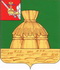 АДМИНИСТРАЦИЯ НИКОЛЬСКОГО МУНИЦИПАЛЬНОГО РАЙОНАРАСПОРЯЖЕНИЕ 28.12.2021 года		                                                                                 № 686 -рг. НикольскОб утверждении Плана нормотворческой деятельности администрации Никольского муниципального района в связи с изменением федерального законодательства и законодательства Вологодской области на 2022 годВ соответствии с пунктом 3 Порядка проведения мониторинга муниципальных нормативных правовых актов администрации Никольского муниципального района на их соответствие федеральному и региональному законодательству, утвержденного постановлением администрации Никольского муниципального района от 5 октября 2020 года №908, Утвердить прилагаемый План нормотворческой деятельности администрации Никольского муниципального района в связи с изменением федерального законодательства и законодательства Вологодской области на 2022 год.Настоящее распоряжение подлежит размещению на официальном сайте администрации Никольского муниципального района в информационно-телекоммуникационной сети «Интернет».Руководитель администрацииНикольского муниципального района                                                    А.Н. БаданинаУТВЕРЖДЕНОраспоряжением администрацииНикольского муниципального района от 28.12.2021 года № 686 -рПланнормотворческой деятельности администрации Никольского муниципального района по подготовке проектов муниципальных нормативных правовых актов в связи с изменением федерального законодательства и законодательства Вологодской областина 2022 год№ п/пДата принятия, номер и наименование нормативных правовых актов Российской Федерации, Вологодской области, регулирующие отношения в сфере деятельности органов местного самоуправленияНаименование проекта правового актаОтветственные за подготовку и сопровождение проекта правового актаПланируемый срок принятия правового актаДата принятия, номер и наименование муниципального акта1Постановление Правительства РФ от 18.09.2020 №1492 (ред. от 30.09.2021) «Об общих требованиях к нормативным правовым актам, муниципальным правовым актам, регулирующим предоставление субсидий, в том числе грантов в форме субсидий, юридическим лицам, индивидуальным предпринимателям, а также физическим лицам - производителям товаров, работ, услуг, и о признании утратившими силу некоторых актов Правительства Российской Федерации и отдельных положений некоторых актов Правительства Российской Федерации»Постановление администрации Никольского муниципального района «О внесении изменений в Порядок предоставления и распределения субсидии на возмещение части затрат организациям любых форм собственности и индивидуальным предпринимателям, занимающимся доставкой и реализацией продовольственных товаров в малонаселенные и труднодоступные населенные пункты Никольского муниципального района, утвержденный постановлением администрации Никольского муниципального района от 11.01.2021 №2»Заведующий отделом экономического анализа и стратегического планирования Управления народно-хозяйственного комплекса администрации Никольского муниципального района Корепина В.С.Январь 2022 года2Федеральный закон от 05.04.2013 №44-ФЗ (ред. от 02.07.2021) «О контрактной системе в сфере закупок товаров, работ, услуг для обеспечения государственных и муниципальных нужд» ( с учетом изменений, вступающих в силу с 01.01.2022)Постановление администрации Никольского муниципального района «Об организации закупок товаров, работ, услуг для обеспечения муниципальных нужд Никольского муниципального района»Заведующий отделом закупок Управления делами администрации Никольского муниципального района Слепухина И.С.Январь 2022 года3Федеральный закон от 25.02.1999 №39-ФЗ (ред. от 30.12.2021) «Об инвестиционной деятельности в Российской Федерации, осуществляемой в форме капитальных вложений»Постановление администрации Никольского муниципального района «Об утверждении Порядка проведения отбора инвестиционных проектов для предоставления муниципальных гарантий района»Заведующий юридическим отделом администрации Никольского муниципального районаКорепина М.Н.Январь 2022 года4Закон Вологодской области от 09.10.2007 №1663-ОЗ (ред. от 01.12.2021) «О регулировании некоторых вопросов муниципальной службы в Вологодской области»Постановление администрации Никольского муниципального района «О внесении изменений в Положение о проведении аттестации руководителей муниципальных унитарных предприятий и муниципальных учреждений, функции  и полномочия   учредителя которых  осуществляет  Администрация  Никольского муниципального района» (в том числе в Порядок по аттестации муниципальных служащих)Заместитель начальника Управления делами администрации Никольского муниципального района Михеева Т.А.Февраль 2022 года5Федеральный закон от 06.10.2003 №131-ФЗ «Об общих принципах организации местного самоуправления в Российской Федерации»Постановление администрации Никольского муниципального района «Об утверждении Порядка списания муниципального имущества»Председатель Комитета по управлению имуществом администрации Никольского муниципального района Бревнова Н.В.Март 2022 года6Федеральный закон от 29.12.2012 №273-ФЗ (ред. от 30.12.2021) «Об образовании в Российской Федерации» (с изм. и доп., вступ. в силу с 01.01.2022)Постановление администрации Никольского муниципального района «Об организации и обеспечении отдыха, оздоровления и занятости детей в Никольском муниципальном районе в 2022 году»Начальник Управления образования администрации Никольского муниципального района Вершинина С.А.Апрель 2022 года7Федеральный закон от 31.07.2020 №248-ФЗ (ред. от 06.12.2021) «О государственном контроле (надзоре) и муниципальном контроле в Российской Федерации», постановление Правительства РФ от 25.06.2021 №990 «Об утверждении Правил разработки и утверждения контрольными (надзорными) органами программы профилактики рисков причинения вреда (ущерба) охраняемым законом ценностям»Постановление администрации Никольского муниципального района «Об утверждении Программы профилактики рисков причинения вреда (ущерба) охраняемым законом ценностям при осуществлении муниципального жилищного контроля на территории сельских поселений Никольского муниципального района на 2023 год»Заведующий отделом по муниципальному хозяйству, строительству, градостроительной деятельности и природопользованию Управления народно-хозяйственного комплекса администрации Никольского муниципального района Берсенева Ю.Л.Сентябрь 2022 года8Федеральный закон от 31.07.2020 №248-ФЗ (ред. от 06.12.2021) «О государственном контроле (надзоре) и муниципальном контроле в Российской Федерации», постановление Правительства РФ от 25.06.2021 №990 «Об утверждении Правил разработки и утверждения контрольными (надзорными) органами программы профилактики рисков причинения вреда (ущерба) охраняемым законом ценностям»Постановление администрации Никольского муниципального района «Об утверждении Программы профилактики рисков причинения вреда (ущерба) охраняемым законом ценностям при осуществлении муниципального контроля на автомобильном транспорте и в дорожном хозяйстве на территории сельских поселений Никольского муниципального района Вологодской области на 2023 год»Заведующий отделом по муниципальному хозяйству, строительству, градостроительной деятельности и природопользованию Управления народно-хозяйственного комплекса администрации Никольского муниципального района Берсенева Ю.Л.Сентябрь 2022 года9Федеральный закон от 31.07.2020 №248-ФЗ (ред. от 06.12.2021) «О государственном контроле (надзоре) и муниципальном контроле в Российской Федерации», постановление Правительства РФ от 25.06.2021 №990 «Об утверждении Правил разработки и утверждения контрольными (надзорными) органами программы профилактики рисков причинения вреда (ущерба) охраняемым законом ценностям»Постановление администрации Никольского муниципального района «Об утверждении Программы профилактики рисков причинения вреда (ущерба) охраняемым законом ценностям при осуществлении муниципального земельного контроля на территории сельских поселений Никольского муниципального района Вологодской области на 2023 год»Председатель Комитета по управлению имуществом администрации Никольского муниципального района Бревнова Н.В.Сентябрь 2022 года10Федеральный закон от 6 октября 2003 года №131-ФЗ «Об общих принципах организации местного самоуправления в РФ», Закон Вологодской области от 5 октября 2006 года №1501-ОЗ "О наделении органов местного самоуправления муниципальных районов и городских округов Вологодской области отдельными государственными полномочиями в сфере регулирования цен (тарифов)»Постановление администрации Никольского муниципального района «О цене на дрова»Заведующий отделом по муниципальному хозяйству, строительству, градостроительной деятельности и природопользованию Управления народно-хозяйственного комплекса администрации Никольского муниципального района Берсенева Ю.Л.Ноябрь 2022 года